  JARNÍ SBĚROVÁ AKCE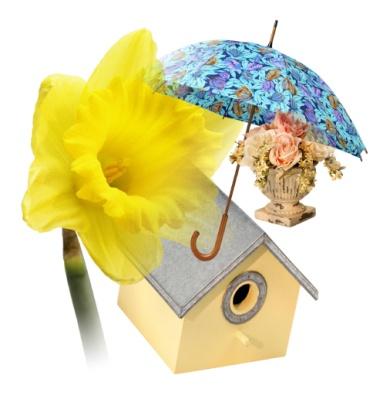 10.5. a 11.5. 2022kontejner na školním hřišti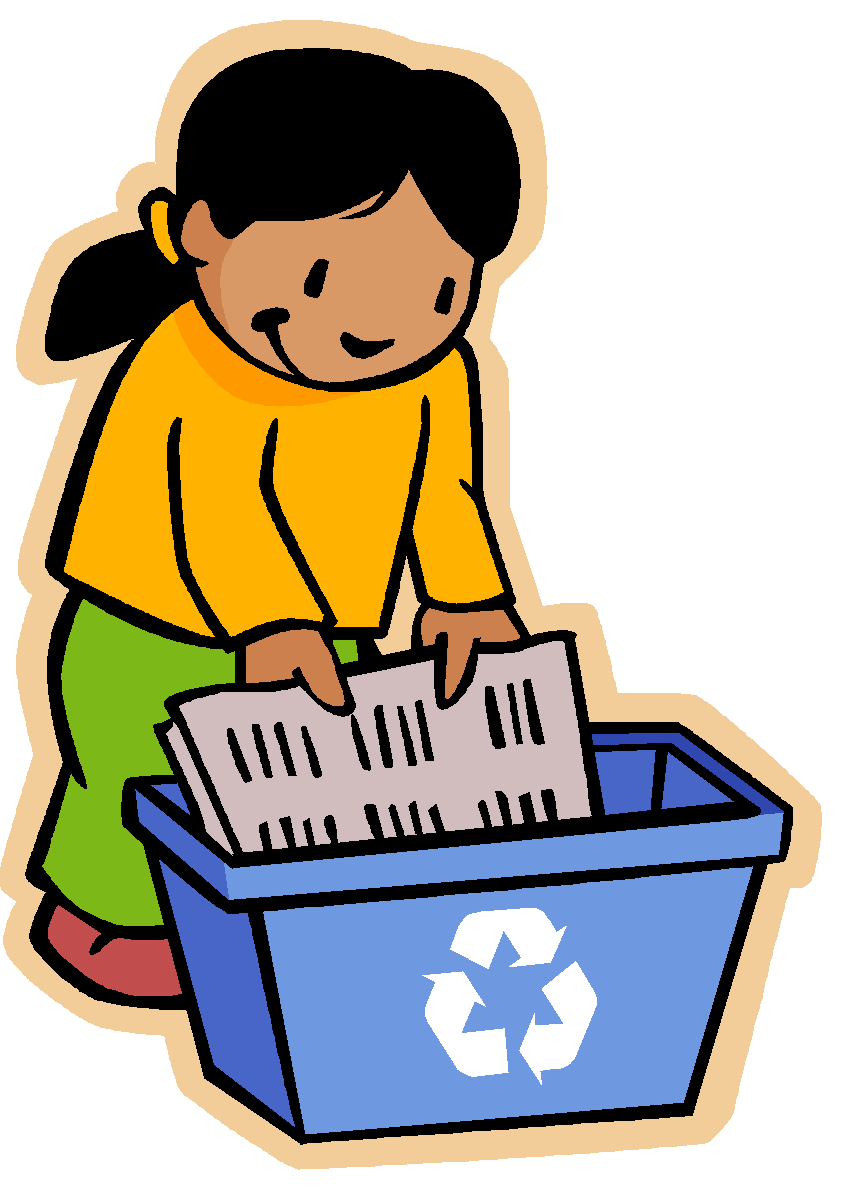 ÚTERÝ			7.30 – 8.00 h		14.00 - 16.00 hSTŘEDA		      7.30 – 8.00 h		14.00 - 16.00 hVážíme pevně svázané balíky papíru, časopisů, knih, kartonů, nepřijímáme papír ve velkých igelitových pytlích!Soutěžíme nejen o nejlepší třídu, ale i o nejlepšího sběrače na škole.                                                                                                                                                                                                                                                                                                                      